Dzień dobry  Zajęcia zaczniemy od naszego tańca  Zabawa ruchowa przy piosence „Kolorowe listki”. –proszę Państwa o zaangażowanie i pomoc przy wykonywaniu ruchów. W trakcie trwania melodii kołyszemy się, na słowa :- Szur szur szumiały wesoło – Machamy rękoma,- Wirowały w koło – Robimy obrót,- Hop Hop Hop, tak sobie skakały – Podskakujemy ,- W koło wirowały – Robimy Obrót,- Cichosza listki zasypiają – kładziemy się na podłodze, pokazujemy gesty kojarzące się ze snem (dostawiamy palec do ust i składamy ręce pod brodę zamykając oczy)Link do piosenki :  https://www.youtube.com/watch?v=--P8F6fK2bg.Ćwiczenie techniczne – Proszę opowiedzieć dziecku o poniższej ilustracji, wspólnie przeciąć ją na 2 bądź 4 elementy. (obrazek kolorowy z dziewczynką z parasolką) Proszę wspólnie z dzieckiem ułożyć poprzednio rozcięty obrazek w całość i przykleić na kartce.Karta pracy –Czego zapomniała Kasia  ?Ćwiczenie grafomotoryczne. Wszystkie załączniki znajdują się poniżej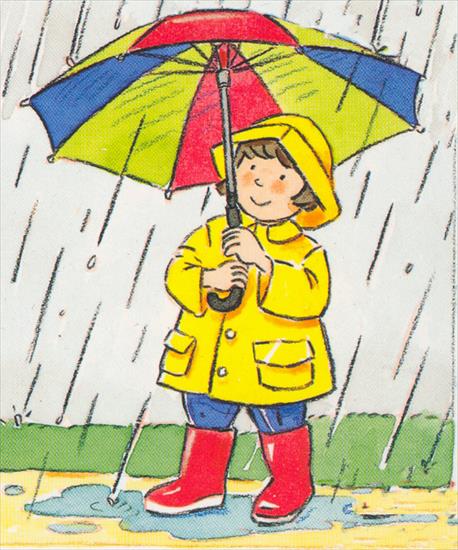 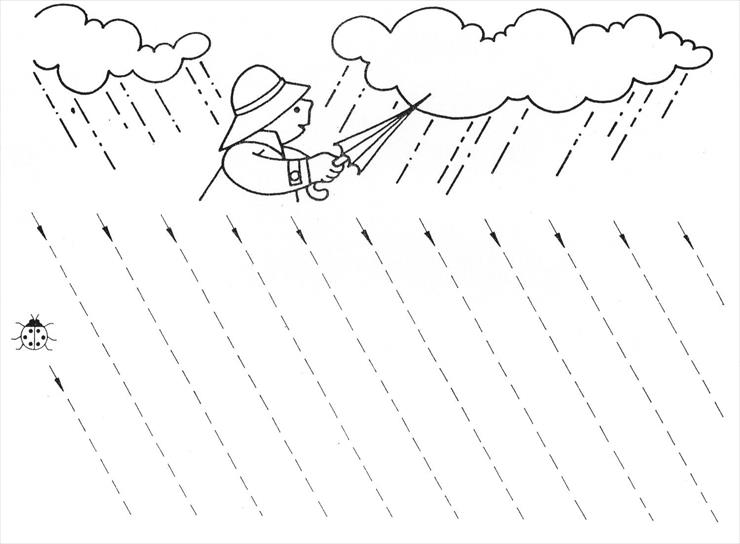 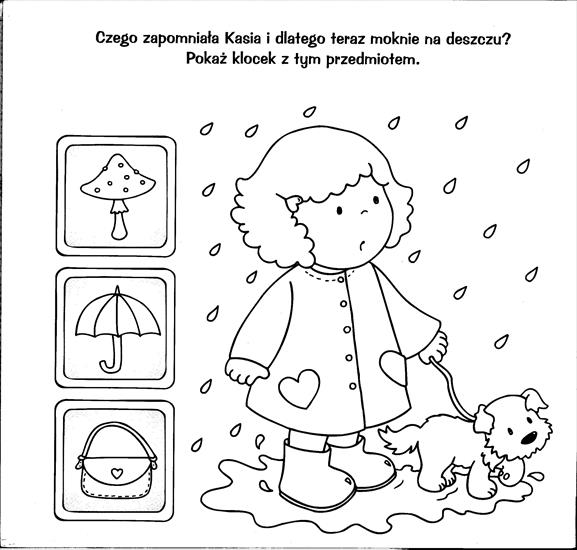 